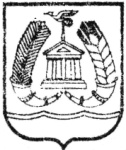 АДМИНИСТРАЦИЯ ГАТЧИНСКОГО МУНИЦИПАЛЬНОГО РАЙОНАЛЕНИНГРАДСКОЙ ОБЛАСТИПОСТАНОВЛЕНИЕОт 01.04.2016									№  1068О закреплении муниципальных бюджетных образовательных учреждений, реализующих программы дошкольного образования, подведомственных Комитету образования Гатчинского муниципального районаЛенинградской области, за территориями Гатчинского муниципального района              В соответствии с Федеральным законом от 29.12.2012 № 273-ФЗ «Об образовании в Российской Федерации», приказом Министерства образования и науки Российской Федерации от 08.04.2014 № 293 «Об утверждении Порядка приема на обучение по образовательным программам дошкольного образования», в целях соблюдения конституционных прав граждан на получение общедоступного и бесплатного дошкольного и общего образования, обеспечения территориальной доступности образовательных учреждений, руководствуясь Уставом Гатчинского муниципального района, ПОСТАНОВЛЯЕТ:1. Закрепить муниципальные бюджетные образовательные учреждения, реализующие программы дошкольного образования, подведомственные Комитету образования Гатчинского муниципального района Ленинградской области, за территориями Гатчинского муниципального района, согласно приложению.2. Постановление администрации Гатчинского муниципального района от 27.03.2015 № 1250 «О закреплении микрорайонов за муниципальными бюджетными образовательными учреждениями Гатчинского муниципального района, реализующими основную образовательную программу дошкольного образования» считать утратившим силу.3. Настоящее постановление подлежит официальному опубликованию и размещению на официальном сайте администрации Гатчинского муниципального района в сети «Интернет».4. Настоящее постановление вступает в силу со дня опубликования.5. Контроль исполнения настоящего постановления возложить на первого заместителя главы администрации Гатчинского муниципального района по выполнению государственных полномочий и социальному комплексу Р.О. Дерендяева.Глава администрацииГатчинского муниципального района                                            Е.В.ЛюбушкинаПопков С.В.                   Приложение                                                         к    постановлению     администрации                                                              Гатчинского муниципального района							01.04.2016  №  1068Закрепление  муниципальных бюджетных образовательных  учреждений,  реализующих программы дошкольного образования,    подведомственных Комитету образования Гатчинского муниципального района Ленинградской области,     за     территориями      Гатчинского    муниципального       районаПримечание. При отсутствии свободных мест в муниципальном бюджетном образовательном учреждении, реализующим образовательную программу дошкольного образования, в соответствии с закрепленной территорией, возможно, по согласованию с родителями, предоставление места в муниципальном бюджетном образовательном учреждении, реализующим программы дошкольного образования,  другого микрорайона.№ п/пНаименование образователь-ного учрежденияАдрес образователь-ного учрежденияТерритории Гатчинского муниципального района13.14.15.16.17.18.19.20.МБДОУ «Детский сад № 8 комбинирован-ного вида»МБДОУ«Детский сад № 24 комбинирован-ного вида»МБДОУ«Детский сад № 31 комбинирован- ного вида»МБДОУ«Детский сад № 40 комбинирован- ного вида»МБДОУ«Детский сад № 43 комбинирован- ного вида»МБДОУ«Детский сад № 45 комбинирован- ного вида»МБДОУ«Детский сад № 46 комбинирован- ного вида»МБДОУ«Детский сад № 51 комбинирован- ного вида»г.Гатчина,ул. Слепнёва,  д.15аГ.Гатчина, ул.Зверевой, дом 13, корп.1Г.Гатчина, ул.Зверевой, дом 4, корп.1Г.Гатчина, ул.Слепнева, дом 16Дер.Малые Колпаны, Речной квартал,дом  5Г.Гатчина, улицаАвиатриссы Зверевой, дом 12 аГ.Гатчина,улица Сандалова,  дом 3аГ.Гатчина, улица Сандалова, дом 7Микрорайон «Аэродром»; Микрорайон «Речной квартал»;
д.Малые Колпаны;Красноармейский проспект; ул.Григорина;ул.Жемчужина;Липовая аллея; ул.Нестерова; ул.Киевская;ул.Кузьмина;ул.Новополетарская;ул. Школьная; ул.Сойту до дома №  59;ул.Пионерская;Школьный пер.;Новый пер.;ул. Старая дорога;ул. Подъездная дорога;Новый пер.;Подъездная дорога;Микрорайон «Химози»;  ул.Озерная